MSUNDUZI MUNICIPALITY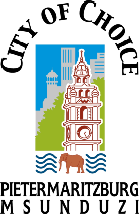 MSUNDUZI MUNICIPALITYPolicy Name:Supply Chain Management Policy(Incorporating PART 2: Infrastructure)Policy Number:Status:DraftDate:Approved By:Date Approved:Date Last Amended:February 2019Date for Next Review:2020Date Published on Intranet: